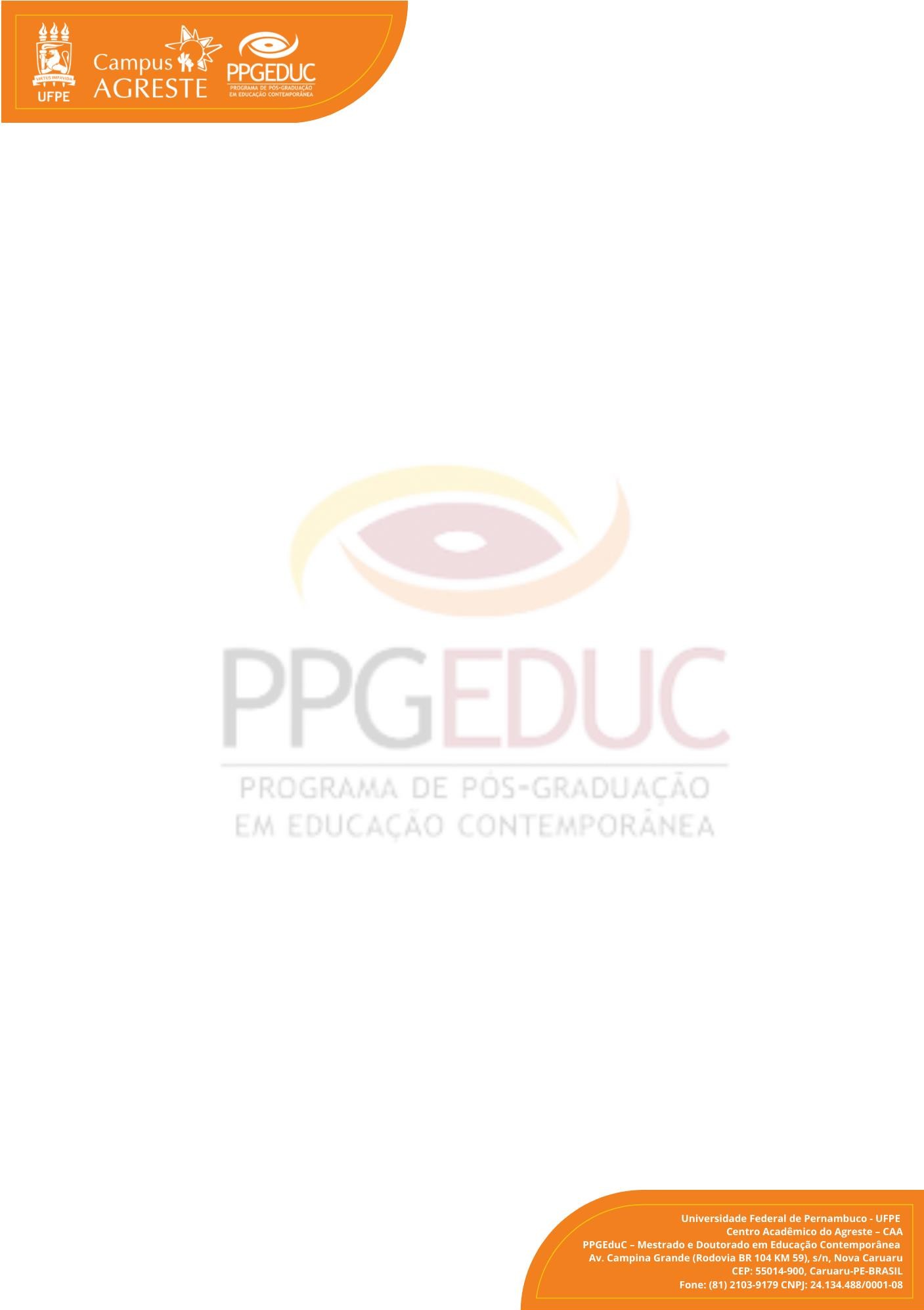 UNIVERSIDADE FEDERAL DE PERNAMBUCO – UFPE CAMPUS DO AGRESTE - CAAPROGRAMA DE PÓS-GRADUAÇÃO EM EDUCAÇÃO CONTEMPORÂNEA- PPGEduC CURSOS DE MESTRADO E DOUTORADOANEXO IIIPROPOSTA DE BANCA EXAMINADORADADOS DO CURSO	DADOS DO ALUNO	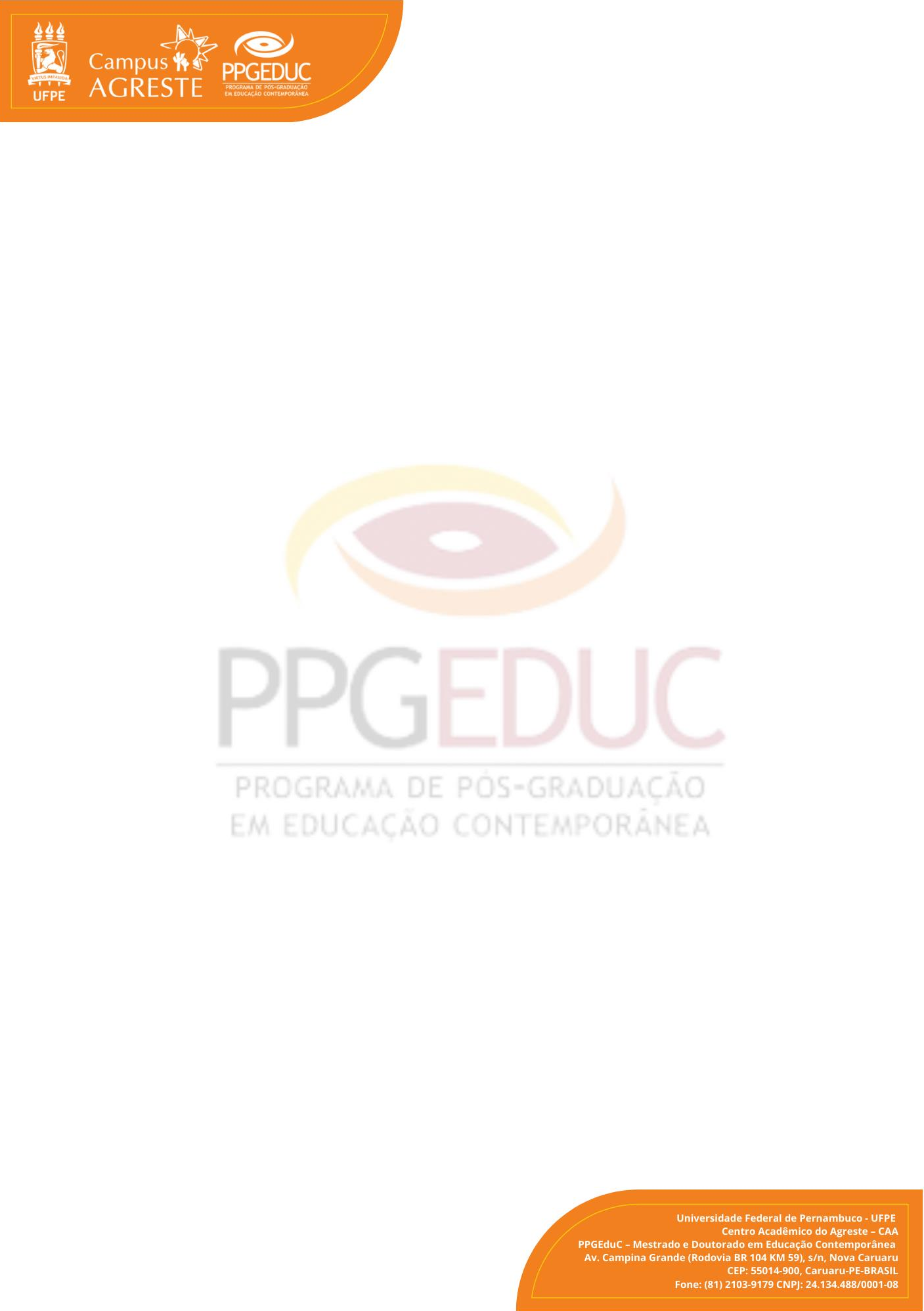 DADOS DO ORIENTADOR (INTERNO)	DADOS DO CO-ORIENTADOR (EXTERNO, quando existente)	DADOS DA TESE/DISSERTAÇÃO	1º EXAMINADOR (obrigatório se dissertação de mestrado ou tese de doutorado)2º EXAMINADOR (obrigatório se dissertação de mestrado ou tese de doutorado)3º EXAMINADOR (obrigatório se dissertação de mestrado ou tese de doutorado)4º EXAMINADOR (facultativo se dissertação de mestrado, obrigatório se tese de doutorado)5º EXAMINADOR (obrigatório se tese de doutorado)6º EXAMINADOR (facultativo se tese de doutorado)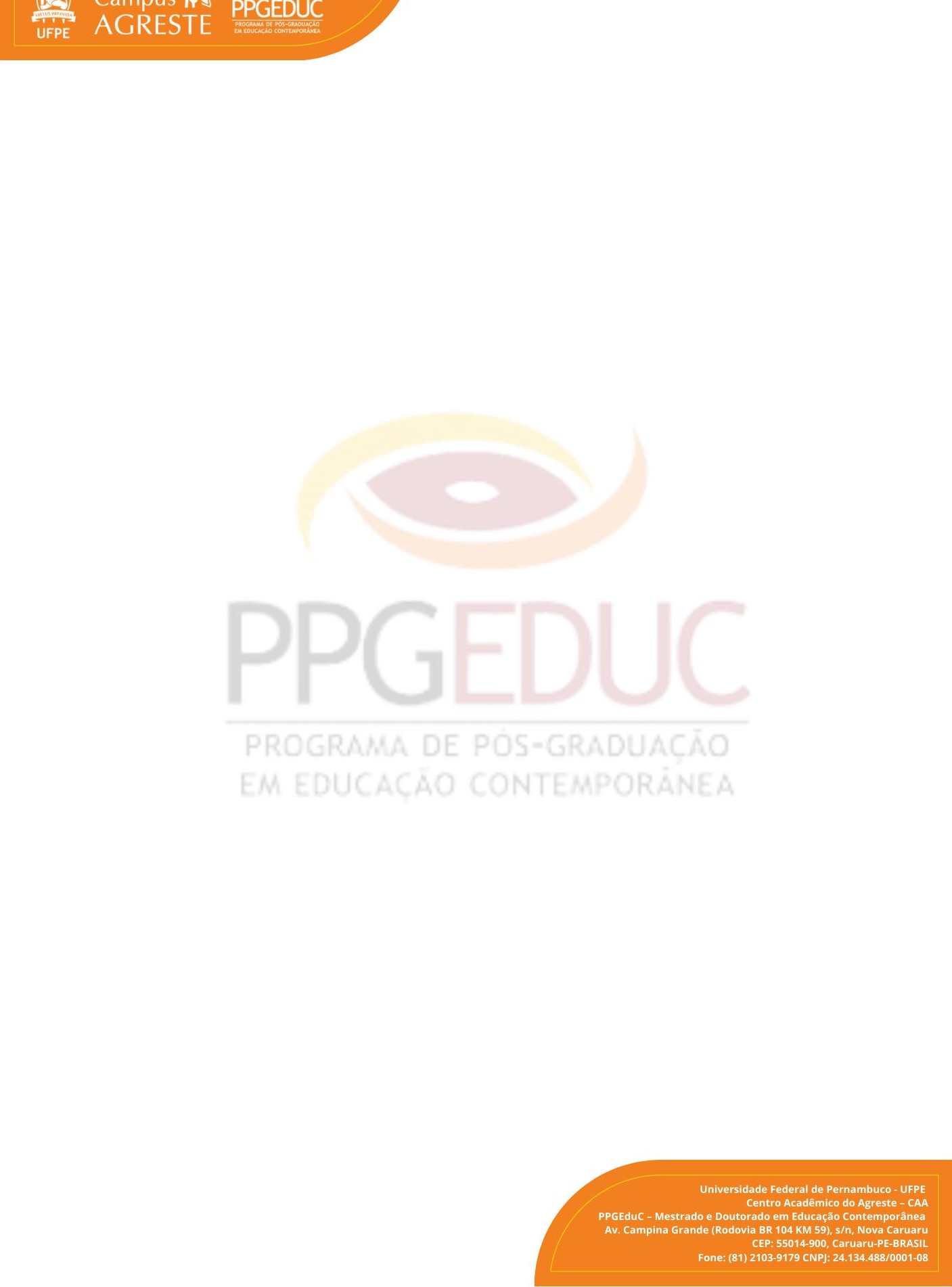 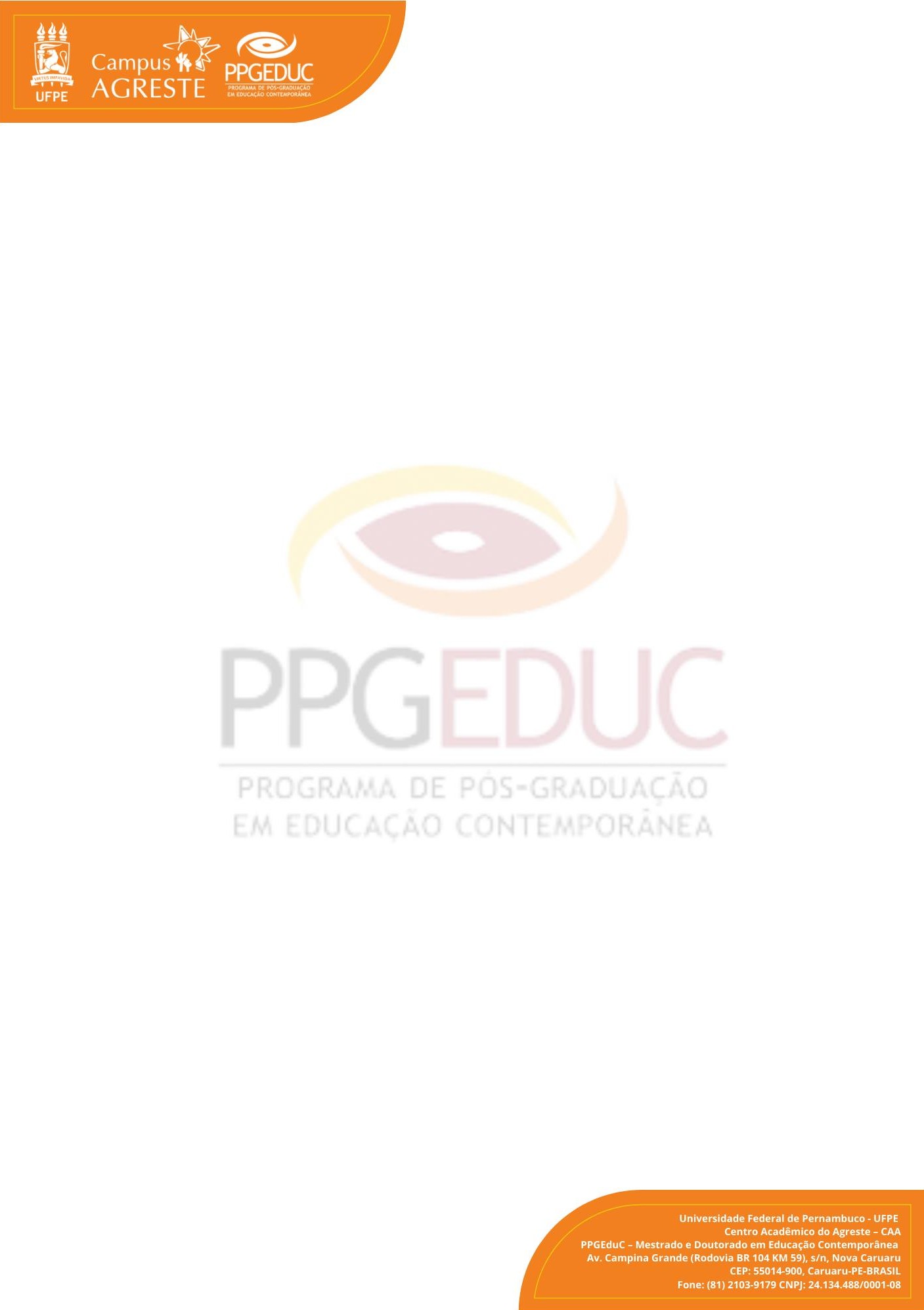 7º EXAMINADOR (facultativo se tese de doutorado)SUPLENTE INTERNO (obrigatório se dissertação de mestrado ou tese de doutorado)SUPLENTE EXTERNO (obrigatório se dissertação de mestrado ou tese de doutorado)VII-DOCUMENTAÇÃO A SER ANEXADA	- Resumo da Tese/Dissertação com um máximo de 230 palavras;- Tese/Dissertação atualizada.PROPOSTA PARA BANCA EXAMINADORA DE:PROPOSTA PARA BANCA EXAMINADORA DE:PROPOSTA PARA BANCA EXAMINADORA DE:TESE€ DOUTORADO DIRETO€ DOUTORADO DIRETOTESE€ DOUTORADO EM CO-TUTELANOME DA INSTITUIÇÃO ESTRANGEIRA:TESE€ DOUTORADODINTER ( ) SIM (   ) NÃONOME DA INSTITUIÇÃO RECEPTORA (em caso de DINTER):DISSERTAÇÃO€ MESTRADO ACADÊMICO MINTER ( ) SIM ( ) NÃONOME DA INSTITUIÇÃO RECEPTORA (em caso de MINTER):DISSERTAÇÃO€ MESTRADO PROFISSIONAL€ MESTRADO PROFISSIONALNOMECENTRONOME COMPLETONOME COMPLETONOME COMPLETOSEXO[     ]MASC    [	]FEMDATA DA ENTRADA NO CURSO (MM/AA)DATA DA ENTRADA NO CURSO (MM/AA)DATA DA ENTRADA NO MESTRADO (MM/AA) →DATA DA ENTRADA NO MESTRADO (MM/AA) →PASSAGEM DIRETA P/DOUTORADO - Art . 32 da Res.10/2008 (MM/AA)BOLSISTA:[     ] NÃO [	] SIMÓRGÃO FINANCIADOR:ÓRGÃO FINANCIADOR:ÓRGÃO FINANCIADOR:ÓRGÃO FINANCIADOR:ÓRGÃO FINANCIADOR:ÓRGÃO FINANCIADOR:PERÍODO(em meses):ESTÁGIO DOCÊNCIA: [     ] NÃO [	] SIMESTÁGIO DOCÊNCIA: [     ] NÃO [	] SIMESTÁGIO DOCÊNCIA: [     ] NÃO [	] SIMESTÁGIO DOCÊNCIA: [     ] NÃO [	] SIMESTÁGIO DOCÊNCIA: [     ] NÃO [	] SIMESTÁGIO DOCÊNCIA: [     ] NÃO [	] SIMESTÁGIO DOCÊNCIA: [     ] NÃO [	] SIMESTÁGIO DOCÊNCIA: [     ] NÃO [	] SIMESTÁGIO DOCÊNCIA: [     ] NÃO [	] SIMTRANCAMENTO DE MATRÍCULA (Conf. Art. 18 II da Res. nº 10/2008): [TRANCAMENTO DE MATRÍCULA (Conf. Art. 18 II da Res. nº 10/2008): [] NÃO[] SIM , Período Total:] SIM , Período Total:] SIM , Período Total:PRORROGAÇÃO DE CURSO (Conf. Art. 18 I da Res. nº 10/2008):PRORROGAÇÃO DE CURSO (Conf. Art. 18 I da Res. nº 10/2008):]NÃO]SIM, Período Total:]SIM, Período Total:]SIM, Período Total:NOME COMPLETONOME COMPLETOTITULAÇÃODEPARTAMENTO DE ORIGEMNOME COMPLETONOME COMPLETOTITULAÇÃODEPARTAMENTO DE ORIGEMTÍTULOTÍTULOLINHA DE PESQUISA A QUE ESTÁ VINCULADALINHA DE PESQUISA A QUE ESTÁ VINCULADADATA PREVISTA PARA A DEFESA (DD/MM/AA)DATA PREVISTA PARA A DEFESA (DD/MM/AA)LOCAL DA DEFESA:HORA:NOME COMPLETONOME COMPLETONOME COMPLETONOME COMPLETONOME COMPLETOCPF:E-MAIL:SITUAÇÃO JUNTO AO CURSO [] INTERNO[] EXTERNOTITULAÇÃOTITULAÇÃOINSTITUIÇÃO DE ORIGEMINSTITUIÇÃO DE ORIGEMDEPTO. DE ORIGEMNOME COMPLETONOME COMPLETONOME COMPLETONOME COMPLETONOME COMPLETOCPF:E-MAIL:SITUAÇÃO JUNTO AO CURSO [] INTERNO[] EXTERNOTITULAÇÃOTITULAÇÃOINSTITUIÇÃO DE ORIGEMINSTITUIÇÃO DE ORIGEMDEPTO. DE ORIGEMNOME COMPLETONOME COMPLETONOME COMPLETONOME COMPLETONOME COMPLETOCPF:E-MAIL:SITUAÇÃO JUNTO AO CURSO [] INTERNO[] EXTERNOTITULAÇÃOTITULAÇÃOINSTITUIÇÃO DE ORIGEMINSTITUIÇÃO DE ORIGEMDEPTO. DE ORIGEMNOME COMPLETONOME COMPLETONOME COMPLETONOME COMPLETONOME COMPLETONOME COMPLETOCPF:E-MAIL:SITUAÇÃO JUNTO AO CURSO[] INTERNO[] EXTERNOTITULAÇÃOTITULAÇÃOTITULAÇÃOINSTITUIÇÃO DE ORIGEMINSTITUIÇÃO DE ORIGEMDEPTO. DE ORIGEMNOME COMPLETOCPF:	E-MAIL:SITUAÇÃO JUNTO AO CURSO [	] INTERNO	[	] EXTERNOTITULAÇÃOINSTITUIÇÃO DE ORIGEMDEPTO. DE ORIGEMNOME COMPLETONOME COMPLETONOME COMPLETONOME COMPLETONOME COMPLETONOME COMPLETOCPF:E-MAIL:SITUAÇÃO JUNTO AO CURSO[] INTERNO[] EXTERNOTITULAÇÃOTITULAÇÃOTITULAÇÃOINSTITUIÇÃO DE ORIGEMINSTITUIÇÃO DE ORIGEMDEPTO. DE ORIGEMNOME COMPLETONOME COMPLETONOME COMPLETONOME COMPLETONOME COMPLETONOME COMPLETOCPF:E-MAIL:SITUAÇÃO JUNTO AO CURSO[] INTERNO[] EXTERNOTITULAÇÃOTITULAÇÃOTITULAÇÃOINSTITUIÇÃO DE ORIGEMINSTITUIÇÃO DE ORIGEMDEPTO. DE ORIGEMNOME COMPLETONOME COMPLETONOME COMPLETOTITULAÇÃOINSTITUIÇÃO DE ORIGEMDEPTO. DE ORIGEMNOME COMPLETONOME COMPLETONOME COMPLETOTITULAÇÃOINSTITUIÇÃO DE ORIGEMDEPTO. DE ORIGEM